* Sağlık Hizmetleri sınıfı: Tabip, Diş Tabibi, Eczacı**Doldurulması zorunlu değildir.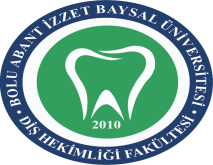   BOLU ABANT İZZET BAYSAL ÜNİVERSİTESİ DİŞ HEKİMLİĞİ FAKÜLTESİÇALIŞAN GERİ BİLDİRİM ANKETİ   BOLU ABANT İZZET BAYSAL ÜNİVERSİTESİ DİŞ HEKİMLİĞİ FAKÜLTESİÇALIŞAN GERİ BİLDİRİM ANKETİ   BOLU ABANT İZZET BAYSAL ÜNİVERSİTESİ DİŞ HEKİMLİĞİ FAKÜLTESİÇALIŞAN GERİ BİLDİRİM ANKETİ 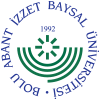 DOKÜMAN KODUYAYIN TARİHİREVİZYON NOREVİZYON TARİHİSAYFA NOHSÇ.FR.0210/05/2018102/09/20191/2Aşağıda yer alan ifadeler ile ilgili geri bildirimleriniz, çalışma ortamı ve koşullarımız ile hizmet kalitemizi iyileştirmek için büyük önem taşımaktadır.Bu konuda göstermiş olduğunuz ilgi ve katılımınız nedeniyle şimdiden teşekkür ederiz.Kurum Yöneticisi                                                                                                                                                                     Not: Kişisel bilgileriniz ve ankete verdiğiniz bilgiler kesinlikle gizli tutulacaktır.Aşağıda yer alan ifadeler ile ilgili geri bildirimleriniz, çalışma ortamı ve koşullarımız ile hizmet kalitemizi iyileştirmek için büyük önem taşımaktadır.Bu konuda göstermiş olduğunuz ilgi ve katılımınız nedeniyle şimdiden teşekkür ederiz.Kurum Yöneticisi                                                                                                                                                                     Not: Kişisel bilgileriniz ve ankete verdiğiniz bilgiler kesinlikle gizli tutulacaktır.Aşağıda yer alan ifadeler ile ilgili geri bildirimleriniz, çalışma ortamı ve koşullarımız ile hizmet kalitemizi iyileştirmek için büyük önem taşımaktadır.Bu konuda göstermiş olduğunuz ilgi ve katılımınız nedeniyle şimdiden teşekkür ederiz.Kurum Yöneticisi                                                                                                                                                                     Not: Kişisel bilgileriniz ve ankete verdiğiniz bilgiler kesinlikle gizli tutulacaktır.Aşağıda yer alan ifadeler ile ilgili geri bildirimleriniz, çalışma ortamı ve koşullarımız ile hizmet kalitemizi iyileştirmek için büyük önem taşımaktadır.Bu konuda göstermiş olduğunuz ilgi ve katılımınız nedeniyle şimdiden teşekkür ederiz.Kurum Yöneticisi                                                                                                                                                                     Not: Kişisel bilgileriniz ve ankete verdiğiniz bilgiler kesinlikle gizli tutulacaktır.Aşağıda yer alan ifadeler ile ilgili geri bildirimleriniz, çalışma ortamı ve koşullarımız ile hizmet kalitemizi iyileştirmek için büyük önem taşımaktadır.Bu konuda göstermiş olduğunuz ilgi ve katılımınız nedeniyle şimdiden teşekkür ederiz.Kurum Yöneticisi                                                                                                                                                                     Not: Kişisel bilgileriniz ve ankete verdiğiniz bilgiler kesinlikle gizli tutulacaktır.Aşağıda yer alan ifadeler ile ilgili geri bildirimleriniz, çalışma ortamı ve koşullarımız ile hizmet kalitemizi iyileştirmek için büyük önem taşımaktadır.Bu konuda göstermiş olduğunuz ilgi ve katılımınız nedeniyle şimdiden teşekkür ederiz.Kurum Yöneticisi                                                                                                                                                                     Not: Kişisel bilgileriniz ve ankete verdiğiniz bilgiler kesinlikle gizli tutulacaktır.Aşağıda yer alan ifadeler ile ilgili geri bildirimleriniz, çalışma ortamı ve koşullarımız ile hizmet kalitemizi iyileştirmek için büyük önem taşımaktadır.Bu konuda göstermiş olduğunuz ilgi ve katılımınız nedeniyle şimdiden teşekkür ederiz.Kurum Yöneticisi                                                                                                                                                                     Not: Kişisel bilgileriniz ve ankete verdiğiniz bilgiler kesinlikle gizli tutulacaktır.Aşağıda yer alan ifadeler ile ilgili geri bildirimleriniz, çalışma ortamı ve koşullarımız ile hizmet kalitemizi iyileştirmek için büyük önem taşımaktadır.Bu konuda göstermiş olduğunuz ilgi ve katılımınız nedeniyle şimdiden teşekkür ederiz.Kurum Yöneticisi                                                                                                                                                                     Not: Kişisel bilgileriniz ve ankete verdiğiniz bilgiler kesinlikle gizli tutulacaktır.Aşağıda yer alan ifadeler ile ilgili geri bildirimleriniz, çalışma ortamı ve koşullarımız ile hizmet kalitemizi iyileştirmek için büyük önem taşımaktadır.Bu konuda göstermiş olduğunuz ilgi ve katılımınız nedeniyle şimdiden teşekkür ederiz.Kurum Yöneticisi                                                                                                                                                                     Not: Kişisel bilgileriniz ve ankete verdiğiniz bilgiler kesinlikle gizli tutulacaktır.Aşağıda yer alan ifadeler ile ilgili geri bildirimleriniz, çalışma ortamı ve koşullarımız ile hizmet kalitemizi iyileştirmek için büyük önem taşımaktadır.Bu konuda göstermiş olduğunuz ilgi ve katılımınız nedeniyle şimdiden teşekkür ederiz.Kurum Yöneticisi                                                                                                                                                                     Not: Kişisel bilgileriniz ve ankete verdiğiniz bilgiler kesinlikle gizli tutulacaktır.Aşağıda yer alan ifadeler ile ilgili geri bildirimleriniz, çalışma ortamı ve koşullarımız ile hizmet kalitemizi iyileştirmek için büyük önem taşımaktadır.Bu konuda göstermiş olduğunuz ilgi ve katılımınız nedeniyle şimdiden teşekkür ederiz.Kurum Yöneticisi                                                                                                                                                                     Not: Kişisel bilgileriniz ve ankete verdiğiniz bilgiler kesinlikle gizli tutulacaktır.Yıl:Yıl:Yıl:Yıl:Yıl:Yıl:Yıl:Yıl:Yıl:Yıl:Yıl:Kişisel Bilgiler:Kişisel Bilgiler:Kişisel Bilgiler:Kişisel Bilgiler:Kişisel Bilgiler:Kişisel Bilgiler:Kişisel Bilgiler:Kişisel Bilgiler:Kişisel Bilgiler:Kişisel Bilgiler:Kişisel Bilgiler:Cinsiyetiniz: (   ) Kadın           (   ) ErkekCinsiyetiniz: (   ) Kadın           (   ) ErkekCinsiyetiniz: (   ) Kadın           (   ) ErkekCinsiyetiniz: (   ) Kadın           (   ) ErkekCinsiyetiniz: (   ) Kadın           (   ) ErkekCinsiyetiniz: (   ) Kadın           (   ) ErkekCinsiyetiniz: (   ) Kadın           (   ) ErkekCinsiyetiniz: (   ) Kadın           (   ) ErkekCinsiyetiniz: (   ) Kadın           (   ) ErkekCinsiyetiniz: (   ) Kadın           (   ) ErkekCinsiyetiniz: (   ) Kadın           (   ) ErkekAit olduğunuz yaş kategorisini belirtiniz. 
(   )20’nin altında         (   ) 20-29            (   )  30-39    
(   ) 40-49                      (   )  50-59            (   ) 60 üstü                           Ait olduğunuz yaş kategorisini belirtiniz. 
(   )20’nin altında         (   ) 20-29            (   )  30-39    
(   ) 40-49                      (   )  50-59            (   ) 60 üstü                           Ait olduğunuz yaş kategorisini belirtiniz. 
(   )20’nin altında         (   ) 20-29            (   )  30-39    
(   ) 40-49                      (   )  50-59            (   ) 60 üstü                           Ait olduğunuz yaş kategorisini belirtiniz. 
(   )20’nin altında         (   ) 20-29            (   )  30-39    
(   ) 40-49                      (   )  50-59            (   ) 60 üstü                           Ait olduğunuz yaş kategorisini belirtiniz. 
(   )20’nin altında         (   ) 20-29            (   )  30-39    
(   ) 40-49                      (   )  50-59            (   ) 60 üstü                           Ait olduğunuz yaş kategorisini belirtiniz. 
(   )20’nin altında         (   ) 20-29            (   )  30-39    
(   ) 40-49                      (   )  50-59            (   ) 60 üstü                           Ait olduğunuz yaş kategorisini belirtiniz. 
(   )20’nin altında         (   ) 20-29            (   )  30-39    
(   ) 40-49                      (   )  50-59            (   ) 60 üstü                           Ait olduğunuz yaş kategorisini belirtiniz. 
(   )20’nin altında         (   ) 20-29            (   )  30-39    
(   ) 40-49                      (   )  50-59            (   ) 60 üstü                           Ait olduğunuz yaş kategorisini belirtiniz. 
(   )20’nin altında         (   ) 20-29            (   )  30-39    
(   ) 40-49                      (   )  50-59            (   ) 60 üstü                           Ait olduğunuz yaş kategorisini belirtiniz. 
(   )20’nin altında         (   ) 20-29            (   )  30-39    
(   ) 40-49                      (   )  50-59            (   ) 60 üstü                           Ait olduğunuz yaş kategorisini belirtiniz. 
(   )20’nin altında         (   ) 20-29            (   )  30-39    
(   ) 40-49                      (   )  50-59            (   ) 60 üstü                           Eğitim durumunuzu belirtiniz.
(   )Okuryazar değil            (   )Okuryazar            (   )İlkokul            (   )Ortaokul            (   ) Lise                              
(   )Üniversite                      (   )Yüksek Lisans      (   )Doktora              Eğitim durumunuzu belirtiniz.
(   )Okuryazar değil            (   )Okuryazar            (   )İlkokul            (   )Ortaokul            (   ) Lise                              
(   )Üniversite                      (   )Yüksek Lisans      (   )Doktora              Eğitim durumunuzu belirtiniz.
(   )Okuryazar değil            (   )Okuryazar            (   )İlkokul            (   )Ortaokul            (   ) Lise                              
(   )Üniversite                      (   )Yüksek Lisans      (   )Doktora              Eğitim durumunuzu belirtiniz.
(   )Okuryazar değil            (   )Okuryazar            (   )İlkokul            (   )Ortaokul            (   ) Lise                              
(   )Üniversite                      (   )Yüksek Lisans      (   )Doktora              Eğitim durumunuzu belirtiniz.
(   )Okuryazar değil            (   )Okuryazar            (   )İlkokul            (   )Ortaokul            (   ) Lise                              
(   )Üniversite                      (   )Yüksek Lisans      (   )Doktora              Eğitim durumunuzu belirtiniz.
(   )Okuryazar değil            (   )Okuryazar            (   )İlkokul            (   )Ortaokul            (   ) Lise                              
(   )Üniversite                      (   )Yüksek Lisans      (   )Doktora              Eğitim durumunuzu belirtiniz.
(   )Okuryazar değil            (   )Okuryazar            (   )İlkokul            (   )Ortaokul            (   ) Lise                              
(   )Üniversite                      (   )Yüksek Lisans      (   )Doktora              Eğitim durumunuzu belirtiniz.
(   )Okuryazar değil            (   )Okuryazar            (   )İlkokul            (   )Ortaokul            (   ) Lise                              
(   )Üniversite                      (   )Yüksek Lisans      (   )Doktora              Eğitim durumunuzu belirtiniz.
(   )Okuryazar değil            (   )Okuryazar            (   )İlkokul            (   )Ortaokul            (   ) Lise                              
(   )Üniversite                      (   )Yüksek Lisans      (   )Doktora              Eğitim durumunuzu belirtiniz.
(   )Okuryazar değil            (   )Okuryazar            (   )İlkokul            (   )Ortaokul            (   ) Lise                              
(   )Üniversite                      (   )Yüksek Lisans      (   )Doktora              Eğitim durumunuzu belirtiniz.
(   )Okuryazar değil            (   )Okuryazar            (   )İlkokul            (   )Ortaokul            (   ) Lise                              
(   )Üniversite                      (   )Yüksek Lisans      (   )Doktora              Mesleği: (   ) Sağlık Hizmetleri Sınıfı*               (   ) Yardımcı Sağlık Hizmetleri Sınıfı (   ) İdari Hizmetler Sınıfı                    (   ) Teknik Hizmetler SınıfıMesleği: (   ) Sağlık Hizmetleri Sınıfı*               (   ) Yardımcı Sağlık Hizmetleri Sınıfı (   ) İdari Hizmetler Sınıfı                    (   ) Teknik Hizmetler SınıfıMesleği: (   ) Sağlık Hizmetleri Sınıfı*               (   ) Yardımcı Sağlık Hizmetleri Sınıfı (   ) İdari Hizmetler Sınıfı                    (   ) Teknik Hizmetler SınıfıMesleği: (   ) Sağlık Hizmetleri Sınıfı*               (   ) Yardımcı Sağlık Hizmetleri Sınıfı (   ) İdari Hizmetler Sınıfı                    (   ) Teknik Hizmetler SınıfıMesleği: (   ) Sağlık Hizmetleri Sınıfı*               (   ) Yardımcı Sağlık Hizmetleri Sınıfı (   ) İdari Hizmetler Sınıfı                    (   ) Teknik Hizmetler SınıfıMesleği: (   ) Sağlık Hizmetleri Sınıfı*               (   ) Yardımcı Sağlık Hizmetleri Sınıfı (   ) İdari Hizmetler Sınıfı                    (   ) Teknik Hizmetler SınıfıMesleği: (   ) Sağlık Hizmetleri Sınıfı*               (   ) Yardımcı Sağlık Hizmetleri Sınıfı (   ) İdari Hizmetler Sınıfı                    (   ) Teknik Hizmetler SınıfıMesleği: (   ) Sağlık Hizmetleri Sınıfı*               (   ) Yardımcı Sağlık Hizmetleri Sınıfı (   ) İdari Hizmetler Sınıfı                    (   ) Teknik Hizmetler SınıfıMesleği: (   ) Sağlık Hizmetleri Sınıfı*               (   ) Yardımcı Sağlık Hizmetleri Sınıfı (   ) İdari Hizmetler Sınıfı                    (   ) Teknik Hizmetler SınıfıMesleği: (   ) Sağlık Hizmetleri Sınıfı*               (   ) Yardımcı Sağlık Hizmetleri Sınıfı (   ) İdari Hizmetler Sınıfı                    (   ) Teknik Hizmetler SınıfıMesleği: (   ) Sağlık Hizmetleri Sınıfı*               (   ) Yardımcı Sağlık Hizmetleri Sınıfı (   ) İdari Hizmetler Sınıfı                    (   ) Teknik Hizmetler SınıfıSağlık kuruluşunda çalıştığı süre: (   ) 1-5 yıl       (   ) 5-15 yıl       (   ) 15-25 yıl     (   ) 25 yıldan fazlaSağlık kuruluşunda çalıştığı süre: (   ) 1-5 yıl       (   ) 5-15 yıl       (   ) 15-25 yıl     (   ) 25 yıldan fazlaSağlık kuruluşunda çalıştığı süre: (   ) 1-5 yıl       (   ) 5-15 yıl       (   ) 15-25 yıl     (   ) 25 yıldan fazlaSağlık kuruluşunda çalıştığı süre: (   ) 1-5 yıl       (   ) 5-15 yıl       (   ) 15-25 yıl     (   ) 25 yıldan fazlaSağlık kuruluşunda çalıştığı süre: (   ) 1-5 yıl       (   ) 5-15 yıl       (   ) 15-25 yıl     (   ) 25 yıldan fazlaSağlık kuruluşunda çalıştığı süre: (   ) 1-5 yıl       (   ) 5-15 yıl       (   ) 15-25 yıl     (   ) 25 yıldan fazlaSağlık kuruluşunda çalıştığı süre: (   ) 1-5 yıl       (   ) 5-15 yıl       (   ) 15-25 yıl     (   ) 25 yıldan fazlaSağlık kuruluşunda çalıştığı süre: (   ) 1-5 yıl       (   ) 5-15 yıl       (   ) 15-25 yıl     (   ) 25 yıldan fazlaSağlık kuruluşunda çalıştığı süre: (   ) 1-5 yıl       (   ) 5-15 yıl       (   ) 15-25 yıl     (   ) 25 yıldan fazlaSağlık kuruluşunda çalıştığı süre: (   ) 1-5 yıl       (   ) 5-15 yıl       (   ) 15-25 yıl     (   ) 25 yıldan fazlaSağlık kuruluşunda çalıştığı süre: (   ) 1-5 yıl       (   ) 5-15 yıl       (   ) 15-25 yıl     (   ) 25 yıldan fazlaÇalıştığınız Bölüm**:Çalıştığınız Bölüm**:Çalıştığınız Bölüm**:Çalıştığınız Bölüm**:Çalıştığınız Bölüm**:Çalıştığınız Bölüm**:Çalıştığınız Bölüm**:Çalıştığınız Bölüm**:Çalıştığınız Bölüm**:Çalıştığınız Bölüm**:Çalıştığınız Bölüm**:Sıra NoAnket SorularıAnket SorularıAnket SorularıTamamen KatılıyorumTamamen KatılıyorumKatılıyorumKararsızımKatılmıyorumKatılmıyorumKesinlikle Katılmıyorum1Aldığım eğitime uygun bir bölümde çalışıyorum.Aldığım eğitime uygun bir bölümde çalışıyorum.Aldığım eğitime uygun bir bölümde çalışıyorum.2Çalışma ortamı ve koşulları ile ilgili yapılacak düzenlemelerde görüşüme başvurulur.Çalışma ortamı ve koşulları ile ilgili yapılacak düzenlemelerde görüşüme başvurulur.Çalışma ortamı ve koşulları ile ilgili yapılacak düzenlemelerde görüşüme başvurulur.3Çalışma ortamım rahat çalışabileceğim biçimde düzenlenmiştir.Çalışma ortamım rahat çalışabileceğim biçimde düzenlenmiştir.Çalışma ortamım rahat çalışabileceğim biçimde düzenlenmiştir.4Çalıştığım bölümde çalışan güvenliği ile ilgili tedbirler alınmıştır.Çalıştığım bölümde çalışan güvenliği ile ilgili tedbirler alınmıştır.Çalıştığım bölümde çalışan güvenliği ile ilgili tedbirler alınmıştır.5Çalıştığım ortamda kendimi güvende hissederim.Çalıştığım ortamda kendimi güvende hissederim.Çalıştığım ortamda kendimi güvende hissederim.6Yönetim, çalışan güvenliği konusunda iyileştirme faaliyetleri yapmaktadır.Yönetim, çalışan güvenliği konusunda iyileştirme faaliyetleri yapmaktadır.Yönetim, çalışan güvenliği konusunda iyileştirme faaliyetleri yapmaktadır.7Yönetim, çalışan güvenliği ile ilgili uygunsuzlukların giderilmesi için çalışanlar ile iş birliği yapmaktadır.Yönetim, çalışan güvenliği ile ilgili uygunsuzlukların giderilmesi için çalışanlar ile iş birliği yapmaktadır.Yönetim, çalışan güvenliği ile ilgili uygunsuzlukların giderilmesi için çalışanlar ile iş birliği yapmaktadır.8Yöneticilere sorun, görüş ve önerilerimi iletme imkanı bulurum.Yöneticilere sorun, görüş ve önerilerimi iletme imkanı bulurum.Yöneticilere sorun, görüş ve önerilerimi iletme imkanı bulurum.9Görev alanım ile ilgili görüş ve önerilerim dikkate alınır.Görev alanım ile ilgili görüş ve önerilerim dikkate alınır.Görev alanım ile ilgili görüş ve önerilerim dikkate alınır.10İhtiyacım olduğunda izin alabilirim.İhtiyacım olduğunda izin alabilirim.İhtiyacım olduğunda izin alabilirim.11Performansım hakkında geri bildirim alırım.Performansım hakkında geri bildirim alırım.Performansım hakkında geri bildirim alırım.  BOLU ABANT İZZET BAYSAL ÜNİVERSİTESİ DİŞ HEKİMLİĞİ FAKÜLTESİÇALIŞAN GERİ BİLDİRİM ANKETİ  BOLU ABANT İZZET BAYSAL ÜNİVERSİTESİ DİŞ HEKİMLİĞİ FAKÜLTESİÇALIŞAN GERİ BİLDİRİM ANKETİ  BOLU ABANT İZZET BAYSAL ÜNİVERSİTESİ DİŞ HEKİMLİĞİ FAKÜLTESİÇALIŞAN GERİ BİLDİRİM ANKETİ  BOLU ABANT İZZET BAYSAL ÜNİVERSİTESİ DİŞ HEKİMLİĞİ FAKÜLTESİÇALIŞAN GERİ BİLDİRİM ANKETİ  BOLU ABANT İZZET BAYSAL ÜNİVERSİTESİ DİŞ HEKİMLİĞİ FAKÜLTESİÇALIŞAN GERİ BİLDİRİM ANKETİ  BOLU ABANT İZZET BAYSAL ÜNİVERSİTESİ DİŞ HEKİMLİĞİ FAKÜLTESİÇALIŞAN GERİ BİLDİRİM ANKETİ  BOLU ABANT İZZET BAYSAL ÜNİVERSİTESİ DİŞ HEKİMLİĞİ FAKÜLTESİÇALIŞAN GERİ BİLDİRİM ANKETİDOKÜMAN KODUDOKÜMAN KODUYAYIN TARİHİREVİZYON NOREVİZYON NOREVİZYON TARİHİREVİZYON TARİHİREVİZYON TARİHİREVİZYON TARİHİSAYFA NOSAYFA NOHSÇ.FR.02HSÇ.FR.0210/05/20181102/09/201902/09/201902/09/201902/09/20191/21/2Sıra NoAnket SorularıTamamen KatılıyorumKatılıyorumKararsızımKatılmıyorumKesinlikle Katılmıyorum12İşimi en iyi şekilde yapabilmem için gerekli malzeme ve cihaz temin edilir.13İşimde kendimi geliştirebilmem için eğitim fırsatları sunulur.14Çalıştığım ortamda kendimi değerli hissederim.15Yönetim, çalışanların motivasyonu konusunda duyarlıdır.16Son bir yıl içinde fiziksel şiddete maruz kalmadım.17Son bir yıl içinde sözel şiddete maruz kalmadım.18Son bir yıl içinde yönetici kaynaklı psikolojik şiddete (mobbing) maruz kalmadım.19Son bir yıl içinde personel kaynaklı psikolojik şiddete (mobbing) maruz kalmadım.20Çalıştığım sağlık kuruluşunu arkadaşlarıma çalışma ortamı olarak tavsiye ederim.21Tedavi olabilmeleri için aileme ve arkadaşlarıma tavsiye ederim.Varsa görüş, önerileriniz.Varsa görüş, önerileriniz.Varsa görüş, önerileriniz.Varsa görüş, önerileriniz.Varsa görüş, önerileriniz.Varsa görüş, önerileriniz.Varsa görüş, önerileriniz.